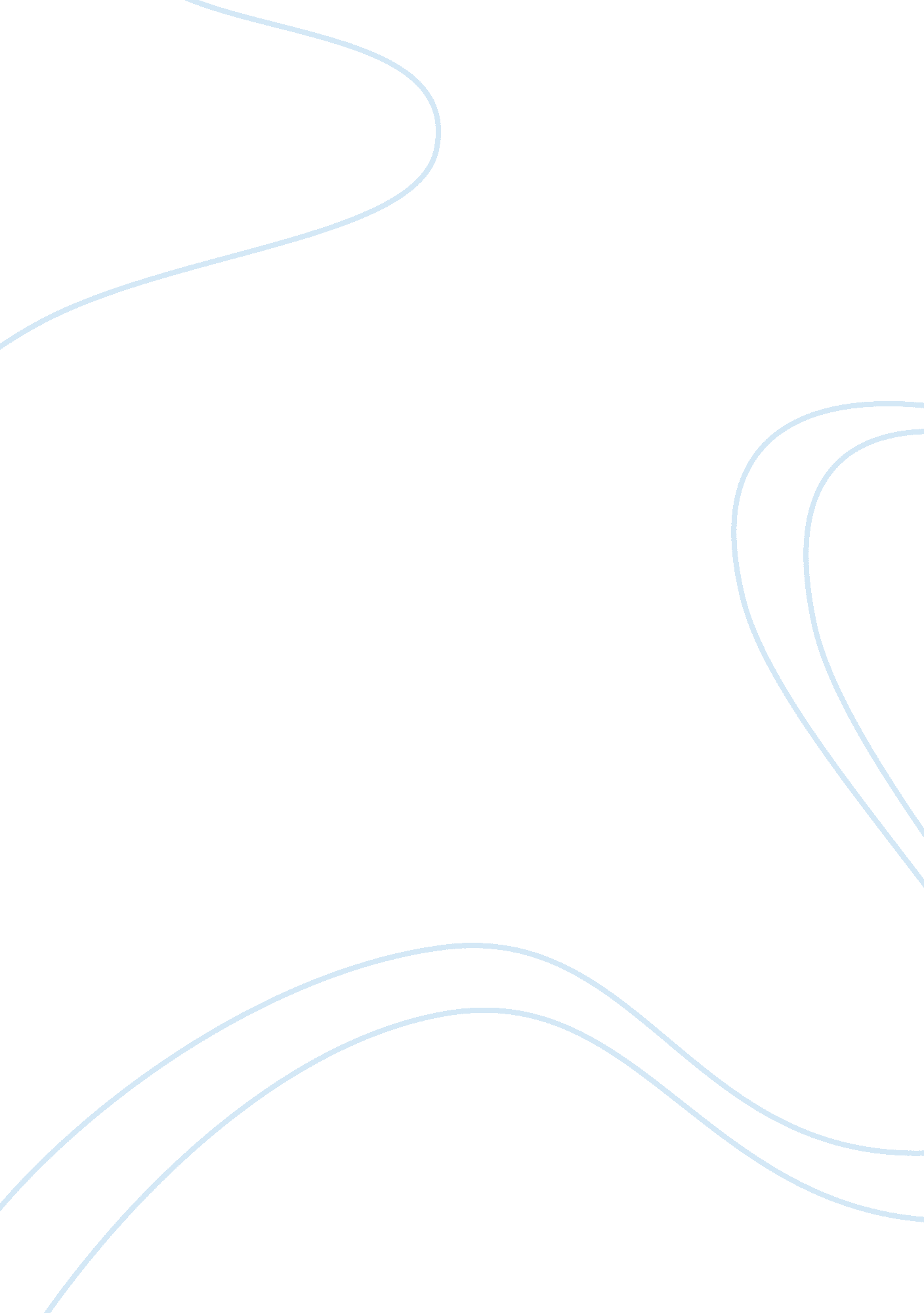 Construction industry bookEngineering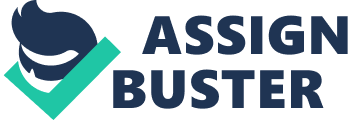 Construction: principles, materials and methods ID: Leslie Simmons has ed an excellent guide for anyone related with the construction industry in the book, titled “ Construction: principles, materials and methods”. The author aims at providing complete information required for building the desired construction project, from the concept stage. The book has 24 chapters, while the author has discussed about an individual aspect of construction separately in each chapter. The first chapter details about the significance of design aspects including required by-laws and other statuary regulations along with other building design parameters. Starting with the verification of existing conditions in chapter 2, the book continues to discuss on the merits and proper use of concrete being the major construction material, followed by discussion on aspects of masonry. The author provides guidelines towards use of metals such as iron, steel, aluminum and non-metals such as wood, plastic material in the construction projects. The book further discusses on thermal and moisture protection techniques along with required ventilation, as well as HVAC and heating parameters. The book provides details on the finishing aspect of construction projects, up to the last minute requirement of furnishings, with emphasis on utilities including the electric work.(Simmons, 2001) 
Opinion 
This book is a complete academic guide for all students of civil, electrical and air-conditioning engineers, as it explains the minute details in an absorbing manner for any fresh student. The book can be helpful for all those who are concerned with construction projects as it can help them to prepare the project charter from the concept or design level, up to the level of complete project handover. Although this book is a lengthy guide, the individual chapters would be useful for different professionals according to their job requirements. For example, civil engineers will find useful details in chapters on concrete and other building materials. Similarly, electrical engineers would benefit from going through chapter on utilities and electric works, while heating, humidity control and air-conditioning experts can find interesting details from the chapter dedicated to these principles. 
Work-cited 
Simmons. L. H, (2001) Construction: principles, materials and methods . google books Retrieved from: https://books. google. co. in/books? id= aShHAAAAQBAJ&printsec= frontcover&dq= Construction+:+principles,+materials,+and+methods+/H.+Leslie+Simmons.&hl= en&sa= X&ei= 2sZFVZyVBsKxuATWooCQDg&ved= 0CB0Q6AEwAA#v= onepage&q= Construction%20%3A%20principles%2C%20materials%2C%20and%20methods%20%2FH.%20Leslie%20Simmons.&f= false 